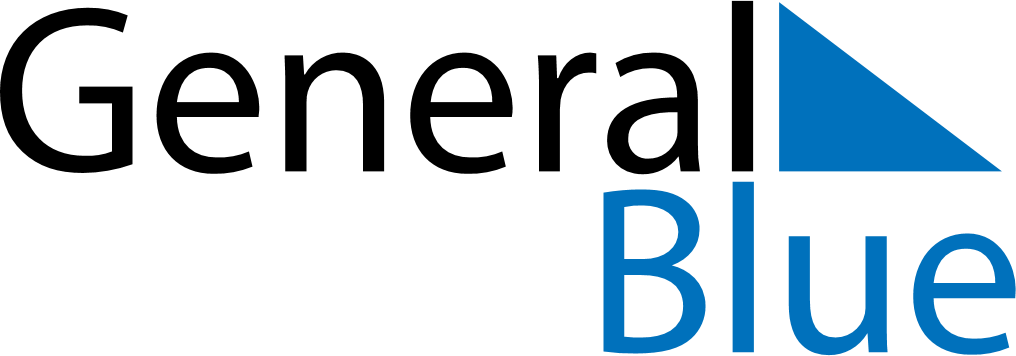 October 2029October 2029October 2029October 2029JapanJapanJapanSundayMondayTuesdayWednesdayThursdayFridayFridaySaturday12345567891011121213Sports Day1415161718191920212223242526262728293031